WYCIECZKAW dniu 24.04.2024 r. (środę) proponujemy dzieciom z grupy BIEDRONKI i PAPUŻKI wycieczkę do agroturystyki „Natura wzywa”.W programie wycieczki:Sylwoterapia – poznanie dziedziny zajmującej się korzystnym wpływem drzew na nasze zdrowie,karmienie zwierząt, jazda na tyrolce, gry i zabawy na łące,wykonanie pamiątek pachnących lasem na warsztatach pt. „Pokochaj las wokół nas”,słodki poczęstunek.Koszt wycieczki 125 zł (płatne do 19.04.2024 r.)Wyjazd z przedszkola o godz. 8.00Prosimy rodziców o:przyprowadzenie dzieci tego dnia do przedszkola do godz. 7.15 (śniadanie będzie o 7.30)podanie leków dzieciom z chorobą lokomocyjną.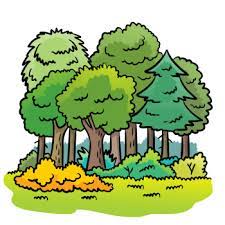 